Matchbericht vom 16.04.2016Heimspiel in Muttenz gegen die SG Liestal/sissachDie Damen des SC Novartis bestritten am 16. April 2016 das zweitletzte Spiel dieser Saison. Gegnerinnen die Damen der SG Liestal/Sissach. Aufgrund des Vorrundenspiels war für mich der Sieg keine Frage. 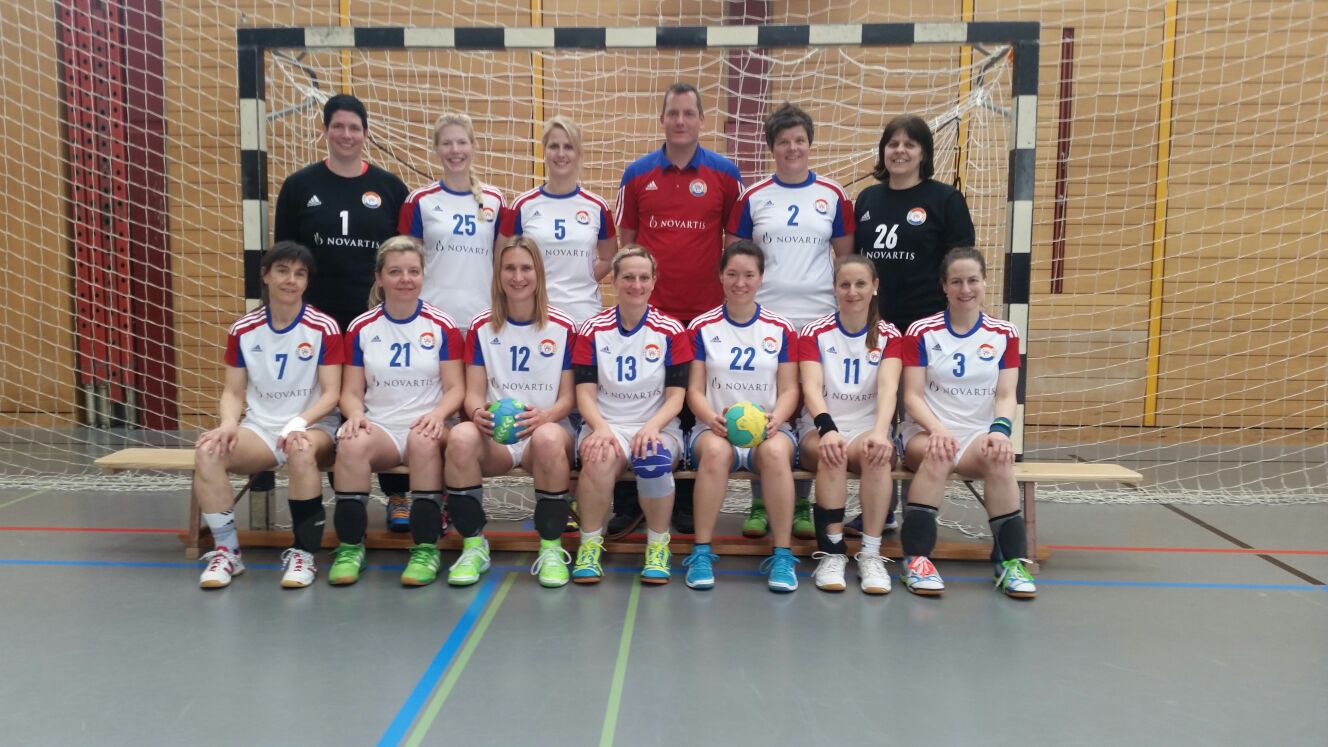 Punkt 14 Uhr Pfiff der Schiedsrichter, und das Spiel begann. Die ersten 10 Minuten verliefen unspektakulär. Doch anscheinend benötigten die Damen einige Zeit um warm zu werden. Nach ca. 15 Minuten lagen wir dann mit 5 zu 1 in Führung. Dank schnellen Gegenstössen bauten wir den Vorsprung bis zur Pause weiter aus. Dies auch Dank großartiger Paraden unserer Torfrau. Die zweite Halbzeit startete erstmal harzig. Ungenaue Pässe, vergebene Chancen und auch Pech im Abschluss, ließen den Gegner Mut fassen und er konnte ein paar Tore werfen. Doch Dank der großartigen Paraden der Torhüterin gerieten die Damen des SC Novartis nie gross in Bedrängnis. Zum Schluss zauberten unsere Damen noch wunderschöne Abschlüsse aus Spielzügen, schönen Spielvariationen und nochmals einigen Gegenstössen. Das Schlussresultat wohl verdient und ein kleines Abschiedsgeschenk für Solveig. Das letzte Spiel der diesjährigen Meisterschaft findet am kommenden Samstag, 30.04.2016 in Muttenz stattAnpfiff ist um 16h00 / Gegnerinnen die Damen der Regio-Hummeln Grenzach